GermanyGermanyGermanyDecember 2024December 2024December 2024December 2024MondayTuesdayWednesdayThursdayFridaySaturdaySunday11. Advent23456782. Advent91011121314153. Advent161718192021224. Advent23242526272829Christmas EveChristmas DayBoxing Day3031New Year’s Eve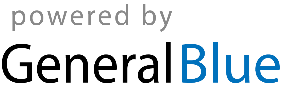 